Route herdenkingsmonument 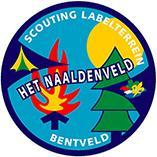 Wereld Jamboree 1937Het monument is de moeite waard om te bezoeken. Er zijn twee routes om hier te komen: Via de weg, dit kan per auto, fiets of lopend. Dit is ongeveer 6 km. Via de prachtige waterleidingduinen, dit kan alleen te voet, is iets langer maar wel veiliger. Kaartjes voor de duinen kunnen tegen een gereduceerd tarief bij de kampwacht worden gekocht. Je kan het ook combineren, heen via de weg, terug via de duinen of andersom. 
Route 1 (via de weg)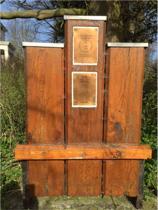 Rij tot het einde van de Zuidlaan. Ga na 1 km rechtsaf de Zandvoorterweg (N201) op richting Heemstede. Ga na 175 m rechtsaf de Leeuwerikenlaan op. Ga na 0.7 km linksaf de Zwaluwenweg op. Ga na 140 m rechtsaf de Nachtegalenlaan op, deze weg naar 
het zuiden helemaal volgen op fiets/voetpad of weg tot rotonde 
na 3,6 km. Neem de eerste afslag rechtsaf op de rotonde (de Bekslaan). Na 200 m bent u gearriveerd bij herdenkingsmonument 
Wereld Jamboree Nederland 1937 
(hoek Bekslaan, Tweede Doodweg en Vogelenzangseduinweg). Route 2 (door de Amsterdamse Waterleiding Duinen)Op de website van de Amsterdamse waterleidingduinen https://awd.waternet.nl/  staan diverse routes die je kunt volgen. Vanaf het Naaldenveld is de dichtstbijzijnde ingang van de waterleidingduinen aan de Zandvoorterweg, voor de natuurbrug richting Zandvoort, vlak voordat je Bentveld verlaat, aan je linkerhand. Toegangskaarten voor de duinen zijn te koop op de website https://awd.waternet.nl/ .
Kies een mooie route richting ingang Vogelenzang. Hier vind je pannenkoekenrestaurant ’t Panneland. 
Loop voorbij het restaurant de Vogelenzangseduinweg op. Bij de kruising met de Bekslaan en Tweede Doodweg staat het monument. 
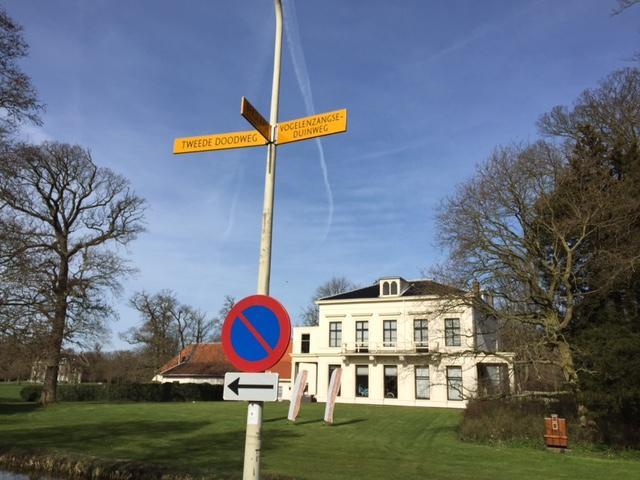 